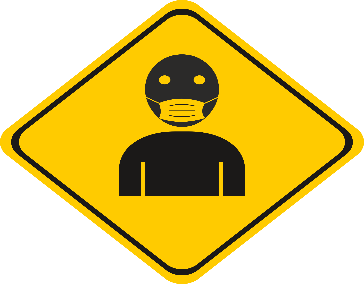 Parents,Illness will happen -- it’s inevitable due to being introduced to new germs and being in a classroom setting.  As a friendly reminder, we need your help in keeping illnesses at a minimum at the preschool by keeping your children home when exhibiting any symptoms of illness.  Please initial each guideline below acknowledging that you have read and understand our illness policies. The most basic guidelines:Must be fever free for 24 hours without the aid of medication.  A fever is considered 100 degrees or more, but if you know your child’s regular baseline temperature, and it is higher than that, err on the side of caution that it may be on the rise, indicating an illness.  Must be vomit and/or diarrhea free for 24 hours without the aid of medication. If child’s nose is continuously runny with yellow or green discharge, this must be clearing up before returning to the preschool.  This often indicates an infection.   For any illnesses treated with antibiotics or other prescribed medicines (ex. Strep, pink eye, etc.), must be on antibiotics for at least 24 hours and have doctor’s note clearing child for return to the preschool. Any rash must be accompanied by doctor’s note clearing child for return to the preschool.For COVID, we will follow the current CDC recommendation for number of days to exclude. If your child is sick (and has a sibling who attends) please be mindful of our students and staff when making the decision to send the sibling to school. All illnesses should be reported to the director (phone call or email) and guidance will be given for when child is clear to return.Special Note: If your child has allergies that appear to us as a cold or another virus, you will need to have a doctor's note supporting that that is how your child presents with allergies and that they are clear to be around others at the preschool. Our goal is to keep your child in care, but we will continue to be vigilant if he/she is presenting with new symptoms of illness while at the preschool.  We will call you and expect your child to be picked up as soon as possible if he/she becomes ill while in our care.  I know this is never the phone call you want to get, but it is in the best interest of the other children and our staff. If you ever have any questions or concerns, please reach out.  We are looking forward to having as healthy of a school year as we can!     Kalyn Ray, Director
817-442-8983
kalynr@trinitysouthlake.org   